ПРОЕКТ РЕШЕНИЕ №___«__»_____ 2022 года                                                                                                         а.Пшичо       О внесении изменений и дополнений в Решение СНД №27  от 28.11.2018 года«Об утверждении Положения о порядке установления и выплаты за выслугу лет в муниципальном образовании «Хатажукайское сельское поселение»   В соответствии с Федеральным законом от 23 мая 2016 г.№143 – ФЗ «О внесении изменений в отдельные законодательные акты Российской Федерации в части увеличения пенсионного возраста отдельным категориям граждан», Совет народных депутатов муниципального образования «Хатажукайское сельское поселение».В соответствии с Федеральным законом «О муниципальной службе в Российской Федерации», частью 4 статьи 7 Федерального закона «О государственном пенсионном обеспечении в Российской Федерации», Законом Республики Адыгея от 08.04.2008 г. № 166 «О муниципальной службе в Республике Адыгея», Законом Республики Адыгея от 13.02.2008 г. № 151 «О реестре муниципальных должностей муниципальной службы Республики Адыгея», Законом Республики Адыгея от 09.08.2010 г. № 374 «О пенсии на выслугу лет», Законом Республики Адыгея от 03.11.2016г. №12 «О внесении изменений в закон  Республики Адыгея «О пенсии за выслугу лет», Совет народных депутатов МО «Хатажукайское сельское поселение»                                                    РЕШИЛ:Внести в Положение о порядке установления и выплаты за выслугу лет в муниципальном образовании «Хатажукайское сельское поселение» следующие изменения и дополнения:  Положение о порядке установления и выплаты пенсии за выслугу лет в муниципальном образовании «Хатажукайское сельское поселение» дополнить :  Согласно Ст. 2 Федерального закона от 06.10. 2003 №131 –ФЗ «Об общих принципах организации  местного самоуправления в Российской Федерации»Статью 1 дополнить  статьей 1.1. 1.1 Основные понятия, используемые в целях настоящего положения Должность муниципальной службы – должность в органе местного самоуправления, аппарате избирательной комиссии  муниципального образования, которые образуются в соответствии с Уставом муниципального образования, с установленным кругом обязанностей по обеспечению исполнения полномочий органа местного самоуправления, избирательной комиссии муниципального образования или лица , замещающего муниципальную должности.    Лица, замещающие муниципальную  должность -депутат- член выборного органа местного самоуправления - выборное должностное лицо местного самоуправления- член избирательной комиссии муниципального образования, действующий на постоянной  основе  и являющейся юридическим лицом, с правом решающего голоса, работающий в комиссии на постоянной (штатной)основе - председатель  Совета народных депутатов муниципальном образовании «Хатажукайское сельское поселение», работающий на постоянной основе; -  заместитель председателя Совета народных депутатов муниципальном образовании «Хатажукайское сельское поселение», работающий на постоянной основе; - аудитор контрольно- счетного органа муниципального образования в муниципальном образовании «Хатажукайское сельское поселение» являются : - Глава муниципального образования «Хатажукайское сельское поселение».Стаж муниципальной службы – суммарная продолжительность  периодов осуществления муниципальной службы и иной деятельности на день увольнения с муниципальной службы, учитываемая при определении права на пенсию муниципальной службы и при исчислении размера муниципальной доплаты; Среднемесячный заработок – денежное содержание, денежное вознаграждение,  денежное довольствие, заработная плата и другие доходы. Которые учитываются для исчисления размера пенсии по государственному пенсионному обеспечению гражданина, обратившегося за назначением этой пенсии, выраженные в денежных единицах Российской Федерации и приходившиеся на  периоды службы и иной деятельности, включаемые в его выслугу или трудовой стаж:Муниципальные служащие – лица,  замещавшие должности муниципальной службы в муниципальном образовании.Должностной оклад – месячный оклад  муниципального служащего в соответствии с замещающей им должностью муниципальной службы, должностной оклад муниципального служащего, устанавливаемые постановлениями главы муниципального образования.Установление пенсии – назначение пенсии, перерасчет ее размера, перевод с одного вида пенсии на другой:     Согласно Федерального закона от 15.12.2001 №166 – ФЗ «О государственном пенсионном обеспечении в Российской Федерации предусмотрено, что муниципальные служащие имеют право на получение государственной пенсии за выслугу лет дополнительно к страховой пенсии по старости или по инвалидности при наличии необходимого стажа муниципальной службы. Согласно Приложения  2к Федеральному закону" О государственном пенсионном обеспечении в Российской Федерации". В 2022 году его продолжительность составляет 18 лет. СТАЖГОСУДАРСТВЕННОЙ ГРАЖДАНСКОЙ СЛУЖБЫ, СТАЖ МУНИЦИПАЛЬНОЙСЛУЖБЫ ДЛЯ НАЗНАЧЕНИЯ ПЕНСИИ ЗА ВЫСЛУГУ ЛЕТСтатью 2 дополнить частью 4 и 4.1 следующего содержания; Лица, замещающие муниципальные должности настоящего Положения, при наличии стажа, исчисленного в соответствии с положениями настоящего Положения, не менее 18 лет имеют право на пенсию за выслугу лет в размерах, установленных настоящим Положением для назначения пенсии за выслугу лет лицам, замещавшим муниципальные должности, до приобретения права на страховую пенсию про старости (инвалидности), если непосредственно перед увольнением они замещали муниципальные должности (муниципальные должности и должности муниципальной службы) не менее 7 лет.Муниципальные служащие, при наличии стажа, исчисленного в соответствии с положениями настоящего Положения, не менее 18 лет и увольнении с должности муниципальной службы по основанию, предусмотренному статьей 80 Трудового Кодекса Российской Федерации, до приобретения права на страховую пенсию по старости (инвалидности) имеют право на пенсию за выслугу лет, если непосредственно они замещали должности муниципальной службы (должности). Статью 11 пункт 1 изложить в новой редакции: - пенсия за выслугу лет назначается с 1 числа месяца, в котором гражданин обратился за ней, но не ранее чем со дня возникновения права на нее. Днем обращения за назначением пенсии за выслугу лет считается день регистрации заявления со всеми необходимыми документами в комиссию по исчислению стажа муниципального образования «Хатажукайское сельское поселение».    Обнародовать настоящее Решение Совета народных депутатов в соответствии с Уставом администрации муниципального образования «Хатажукайское сельское поселение», разместить на официальном сайте администрации муниципального образования «Хатажукайское сельское поселение» Шовгеновского района   Республик Адыгея. Решение вступает в силу с момента его принятия. Контроль за исполнением настоящего Решения СНД  возложить на заместителя главы администрации муниципального образования «Хатажукайское сельское поселение». Глава администрации муниципального образования «Хатажукайское сельское поселение»                                                К. А. Карабетов                    РЕСПУБЛИКА АДЫГЕЯСовет народных депутатовМуниципального образования«Хатажукайское сельское поселение»385462, а. Пшичо,ул. Ленина, 51тел. Факс (87773) 9-31-36e-mail: dnurbij @ yandex.ruАДЫГЭРЕСПУБЛИКХьатыгъужъкъое муниципальнэ къоджэ псэупIэ чIыпIэм изэхэщапIэ я народнэ депутатхэм я Совет385462, къ. Пщычэу,ур. ЛенинымыцI, 51тел. Факс (87773) 9-31-36e-mail: dnurbij @ yandex.ruГод назначения пенсии за выслугу летСтаж для назначения пенсии за выслугу лет в соответствующем году201715 лет 6 месяцев201816 лет201916 лет 6 месяцев202017 лет202117 лет 6 месяцев202218 лет202318 лет 6 месяцев202419 лет202519 лет 6 месяцев2026 и последующие годылет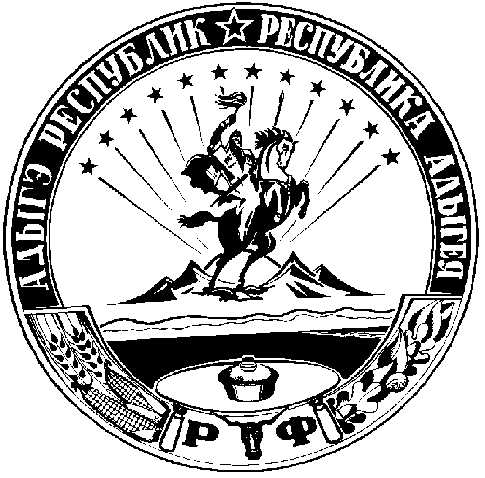 